LSU College Readiness Dual Enrollment Program for Math  COURSE PROFILE with LMS3-22-2017COURSE NAME:  GeometryHIGH SCHOOL COURSE CODE:  160323PRIMARY ONLINE CONTENT SOURCE:  Geometry in MyMathLab, Elayn Martin-GayCOURSE/UNIT CREDIT:  1 Carnegie Unit for full yearGRADE(S):  8, 9, or 10PREREQUISITE(S):  Successful Completion of Algebra ICHAPTERS1 – The Beginning of Geometry2 – Introduction to Reasoning and Proofs3 – Parallel and Perpendicular Lines4 – Triangles and Congruence 5 – Special Properties of Triangles6 – Quadrilaterals7 – Similarity8 – Transformations9 – Right Triangles and Trigonometry10 – Area11 – Surface Area and Volume12 – Circles and Other Conic Sections13 – ProbabilityLMS for Geometry that are not reflected in MyMathLab course exercises:LSU College Readiness Program for MathMML Geometry Supplemental ActivitiesSymmetries of a Quadrilateral ISuppose ABCD is a quadrilateral for which there is exactly one rotation, through an angle larger than 0 degrees and less than 360 degrees, which maps to itself.  Further, no reflections map ABCD to itself.  What shape is ABCD?Symmetries of a Quadrilateral IIThere is exactly one reflection and no rotation that sends the convex quadrilateral ABCD onto itself.  What shape(s) could quadrilateral ABCD be?  Explain.Properties of Congruent TrianglesBelow is a picture of two triangles: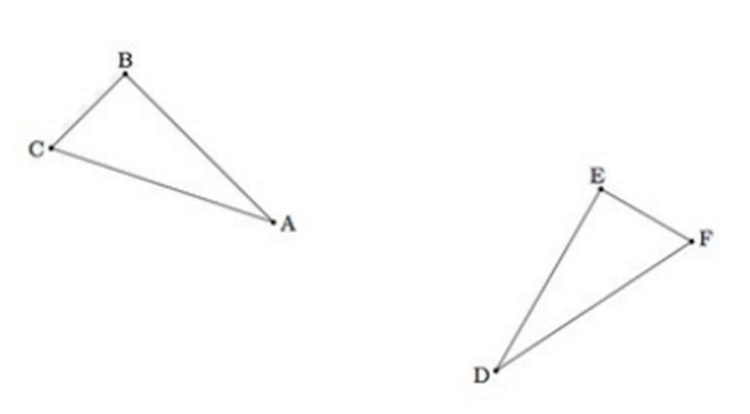 Suppose there is a sequence of rigid motions which maps ΔABC to ΔDEF.   Explain why corresponding sides and angles of these triangles are congruent. Suppose instead that corresponding sides and angles of ΔABC and ΔDEF are congruent.  Show that there is a sequence of rigid motions which maps ΔABC to ΔDEF.Why Does ASA Work?In triangles ABC and ABD below, we are given that angle BAC is congruent to angle BAD and angle ABC is congruent to angle ABD.  Show that the reflection of the plane about line AB maps triangle ABD to triangle ABC.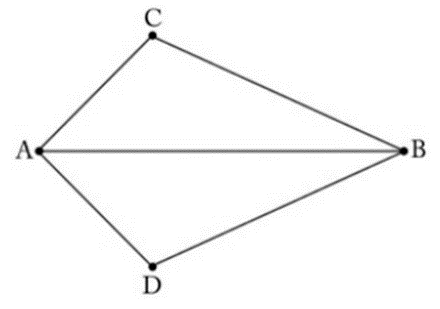 Why Does SAS Work?In the two triangles below, angle A is congruent to angle D, side AC is congruent to side DF, and side AB is congruent to side DE.  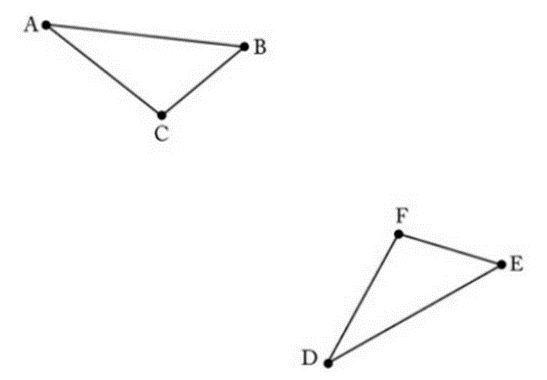 Sally reasons as follows: “If angle A is congruent to angle D, then I can move point A to point D so that side AB lies on top of side DE and side AC lies on top of side DF.  Since AB and DE are congruent as are AC and DF, the two triangles match up exactly so they are congruent.”Explain Sally’s reasoning for why triangle ABC is congruent to triangle DEF using the language of reflections: Construct a reflection which maps point A to point D.  Call B’ and C’ the images of B and C respectively under this reflection.Construct a reflection which does not move D but which sends B’ to E.  Call C” the image of C’ under this reflection.Construct a reflection which does not move D or E but which sends C” to F. Why Does SSS Work?In the two triangles below, segment AB is congruent to segment DE, segment AC is congruent to segment DF, and segment BC is congruent to side EF. 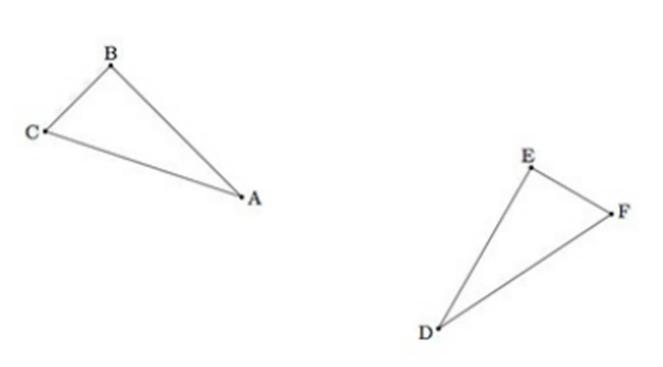 Show that the two triangles ABC and DEF are congruent via the following steps, which produce a rigid transformation of the plane sending triangle ABC to triangle DEF.Show that there is a translation of the plane which maps A to D.  Call B’ and C’ the images of B and C under this transformation.  Show that there is a rotation of the plane which does not move D and which maps B’ to E.  Call C” the image of C’ under this transformation.Show that there is a reflection of the pane which does not move D or E and which maps C” to F.Similar trianglesIn the two triangles below,  and .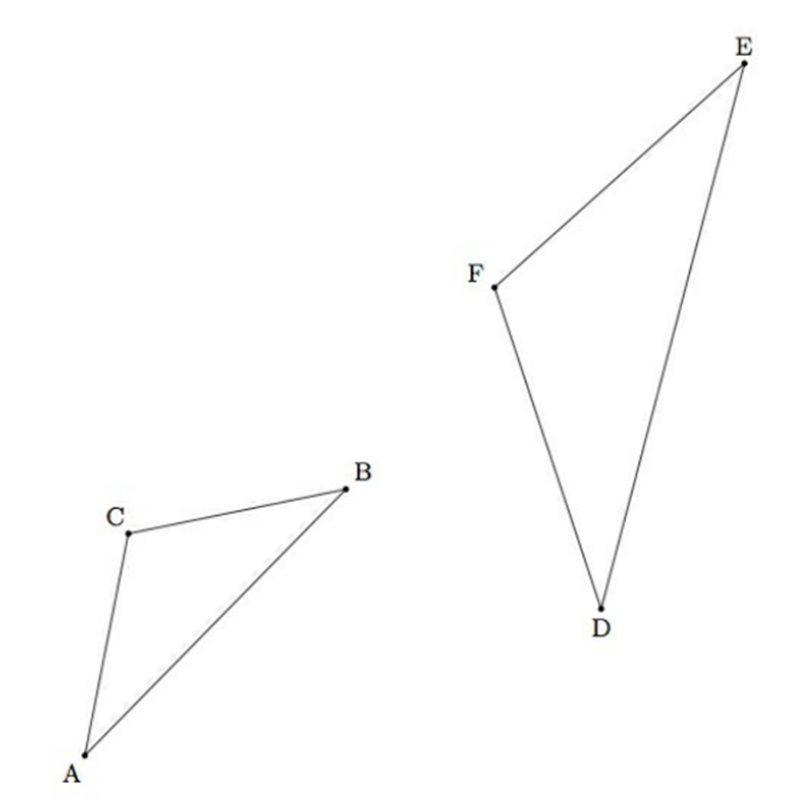 Use a sequence of translations, rotations, reflections, and/or dilations show that ΔABC is similar to ΔDEF.Show that the two circles are similar by stating the necessary transformations from C to D.C:  center  at  with a radius of 5D:  center  at   with a radius of 10Area of a CircleThe goal is to explain why the area enclosed by a circle C of radius r is .  Recall that π is the ratio of the circumference of a circle to its diameter and that this ratio is independent of the size of the circle.Draw a picture of a regular octagon O inscribed in C.  Find a formula for the area of the octagon in terms of its perimeter.Reasoning as in part (a), find a formula for the area of a regular n sided polygon, for , inscribed in C.  The formula should give the area of the polygon in terms of its perimeter.Using your formula from part (b), explain why the area of C is .Circumference of a CircleSuppose we define π to be the circumference of a circle whose diameter is 1.  Explain why the circumference of a circle with radius  is . Propane TanksPeople who live in isolated or rural areas have their own tanks of natural gas to run appliances like stoves, washers, and water heaters.  These tanks are made in the shape of a cylinder with hemispheres on the ends.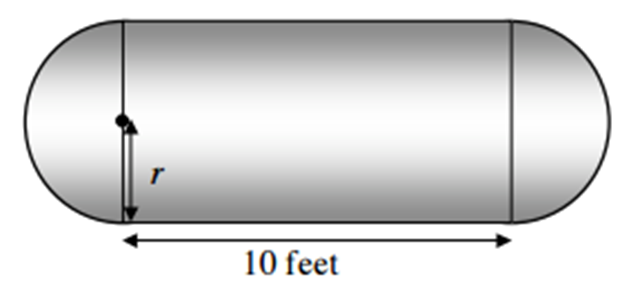 The Insane Propane Tank Company makes tanks with this shape in different sizes.  The cylinder part of every tank is exactly 10 feet long, but the radius of the hemispheres, r, will be different depending on the size of the tank.  The company wants to double the capacity of their standard tank which is 6 feet in diameter.  What should the radius of the new tank be?  Explain your thinking and show your calculations.An antique waterbed has the following dimensions 72 in. x 84 in. x 9.5in. It takes 240.7 gallons of water to fill it, which would weigh 2071 pounds. What is the weight of a cubic foot of water?Wichita, Kansas has 344,234 people within 165.9 square miles. What is Wichita’s population density?You are the manager of a packing company responsible for manufacturing identical rectangular boxes from rectangular sheet of cardboard, each sheet having the same dimensions (18” X 24”). To save money, you want to manufacture boxes that will have the maximum possible volume. Determine the maximum volume possible.The Bolero Chocolate Company makes square prisms to package their famous chocolate almond balls. The package holds 5 of the chocolate almond balls that are 1.5” in diameter. They are considering changing packaging to a triangular prism. What would be the difference in material cost if the cardboard used is currently purchased at $1.25 per square foot? (Consider both the top and bottom of the box.)The Titanic 1On April 15, 1912, the Titanic struck an iceberg and rapidly sank with only 710 of her 2,204 passengers and crew surviving.  Data on survival of passengers are summarized in the table below.  (Data source:  www.encyclopedia-titanica.org)Calculate the following probabilities.  Round your answers to three decimal places.If one of the passengers is randomly selected, what is the probability that this passenger was in first class?If one of the passengers is randomly selected, what is the probability that this passenger survived?If one of the passengers is randomly selected, what is the probability that this passenger was in first class and survived?If one of the passengers is randomly selected from the first class passengers, what is the probability that this passenger survived?  (That is, what is the probability that the passenger survived, given that this passenger was in first class?)If one of the passengers who survived is randomly selected, what is the probability that this passenger was in first class?If one of the passengers who survived is randomly selected, what is the probability that this passenger was in third class?Why is the answer to part (a.iv) larger than the answer to part (a.iii)?Why is the answer to part (a.v) larger than the answer to part (a.vi)?What other questions can you ask and answer using information in the given table?  List at least three.The Titanic 2On April 15, 1912, the Titanic struck an iceberg and rapidly sank with only 710 of her 2,204 passengers and crew surviving.  Some believe that the rescue procedures favored the wealthier first class passengers.  Data on survival of passengers are summarized in the table below.  We will use this data to investigate the validity of such claims.  (Data source:  www.encyclopedia-titanica.org)Are the events “passenger survived” and “passenger was in first class” independent events?  Support your answer using appropriate probability calculations.Are the events “passenger survived” and “passenger was in third class” independent events?  Support your answer using appropriate probability calculations.Did all passengers aboard the Titanic have the same probability of surviving?  Support your answer using appropriate probability calculations.Rain and LightningToday there is a 55% chance of rain, a 20% chance of lightning, and a 15% chance of lightning and rain together.   Are the two events “rain today” and “lightning today” independent events?  Justify your answer.Now suppose that today there is a 60% chance of rain, a 15% chance of lightning and a 20% chance of lightning if it is raining.  What is the chance of both rain and lightning today?Now suppose that today there is a 55% chance of rain, a 20% chance of lightning, and a 15% chance of lightning and rain.  What is the chance that we will have rain or lightning today?Now suppose that today there is a 50% chance of rain, a 60% chance of rain or lightning, and a 15% chance of rain and lightning. What is the chance that we will have lightning today?SECTION NAMES (NUMBER OF EXERCISES) AND LEARNING OBJECTIVES LMS #CHAPTER 1:  The Beginning of Geometry no data1.2  Geometry – A Mathematical System (32)Understand how a mathematical system, like geometry, is formed.1.3  Points, Lines, and Planes (49)Learn the basic terms and postulates of geometryG-CO.A.11.4  Segments and Their Measures (35)Determine where a point is on a lineUnderstand the measure of segmentsDetermine whether segments are congruentUse segment postulates and algebra to find segment lengthsG-CO.A.11.5  Angles and Their Measures (35)Understand the measure of anglesUse algebra and the Angle Addition Postulate to solve applicationsG-CO.A.11.6  Angle Pairs and Their Relationships (52)Learn special relationships between pairs of anglesUse algebra to find angle measures G-CO.A.17.G.B.51.7  Midpoint and Distance Formulas (39)Find the midpoint of a segmentFind the endpoint of a segmentFind the distance between two points on the coordinate planeFind the midpoint and distance of two pointsG-GPE.B.68.G.B.81.8  Basic Geometry Constructions (25)Make basic constructions using a straight edge and a compassG-CO.D.12CHAPTER 2:  Introduction to Reasoning and Proofsno data2.1  Perimeter, Circumference, and Area (44)Find the perimeter of circumference of basic shapesFind the area of basic shapesDetermine whether a situation is discussing area or perimeterDetermine the perimeter and areaUnderstand the concepts of perimeter and area G-GPE.B.72.6  Properties of Equality and Two-Column Proofs (41)Use properties of equality to justify reasons for stepsWrite a two-column proofG-CO.C.92.7  Proving Theorems About Angles (37)Prove and uses theorems about anglesG-CO.C.9CHAPTER 3:  Parallel and Perpendicular Linesno data3.1  Lines and Angles (61)Identify relationships between lines and planesLearn the names of angles formed by lines and a transversalG-CO.A.18.G.A.53.2  Proving Lines are Parallel (57)Use theorems to prove that two lines are parallelUse algebra to find the measures of angles needed so that lines are parallel.Understand the concepts of proofsG-CO.C.98.G.A.53.3  Parallel Lines and Angles Formed by Transversals (45)Prove and use theorems about parallel lines cut by a transversalUse algebra to find measures of angles formed by parallel linesG-CO.C.93.4  Proving Theorems: Parallel and Perpendicular Lines (30)Use and prove theorems about parallel and perpendicular linesUse algebra to find measures of angles related to perpendicular linesG-CO.C.9G-MG.A.13.5  Constructing Parallel an Perpendicular Lines (28)Construct parallel and perpendicular linesConstruct geometric shapes G-CO.D.127.G.A.23.6  Coordinate Geometry – The Slope of a Line (30)Find the slope of a lineInterpret the slope-intercept form in an applicationCompare the slopes of parallel and perpendicular linesG-GPE.B.58.EE.B.63.7  Coordinate Geometry – Equations of Lines (21)Use the slope-intercept formUse the point-slope formWrite the equations of vertical and horizontal linesFind the equations of parallel and perpendicular linesUnderstand the concepts of parallel and perpendicular linesFind the equation of the perpendicular bisector of a line segmentG-GPE.B.5CHAPTER 4:  Triangles and Congruenceno data4.1  Types of Triangles (63)Learn the vocabulary of trianglesClassify triangles by angles and sidesFind angle measures of trianglesG-CO.C.108.G.A.54.2  Congruent Figures (40)Identify corresponding parts in congruent figuresProve triangles are congruentG-SRT.B.54.3  Congruent Triangles by SSS and SAS (35)Determine parts of a triangle using a drawingProve two triangles are congruent using the SSS and SAS postulatesUse the distance formula to determine if two triangles are congruentUnderstand the meaning of the SSS and SAS postulatesG-SRT.B.54.4  Congruent Triangles by ASA and AAS (47)Prove two triangles are congruent using ASA postulates and the AAS theoremIdentify when to use SSS, SAS, ASA, or AAS to prove triangles congruentUse postulates and theorems of congruence to find missing values in a triangleG-SRT.B.54.5  Proofs Using Congruent Triangles (45)Identify common parts of overlapping trianglesUse triangle congruence and corresponding parts of congruent trianglesProve two triangles are congruent using other congruent trianglesDetermine the measure of missing angles and sides of congruent trianglesG-SRT.B.5G-MG.A.14.6  Isosceles, Equilateral, and Right Triangles (71)Determine if triangles are congruentUse properties of isosceles and equilateral trianglesUse properties of right trianglesUse multiple properties of triangles to solveConstruct trianglesG-CO.C.10G-SRT.B.5G-MG.A.1CHAPTER 5:  Special Properties of Trianglesno data5.1  Perpendicular and Angle Bisectors (42)Use perpendicular bisectors to solve problemsUse angle bisectors to solve problemsG-CO.C.9G-CO.D.12G-SRT.B.55.2  Bisectors of a Triangle (44)Identify the differences between the circumcenter and the incenter of a triangleUse properties of perpendicular bisectors of sides of a triangleUse properties of angle bisectors of the angles of a triangleUse properties of both perpendicular bisectors and angle bisectorsG-C.A.3G-MG.A.15.3  Medians and Altitudes of a Triangle (42)Identify differences between medians and altitudes of trianglesUse properties of the medians of a triangleUse properties of the altitudes of a triangleG-CO.C.10G-GPE.B.45.4  Midsegments of Triangles (35)Use properties of midsegments of trianglesUse coordinate geometry with midsegmentsSolve applications of midsegmentsG-CO.C.10G-CO.D.12G-GPE.B.4G-MG.A.1 5.5  Indirect Proofs and Inequalities in One Triangle (47)Use indirect reasoning to write proofsLearn the triangle relationship between length of a side and size of its opposite angleUse the triangle inequality theoremG-CO.C.105.6  Inequalities in Two Triangles (26)Use the Hinge Theorem and its converse to compare measures of sides and anglesG-CO.C.10G-MG.A.1CHAPTER 6:  Quadrilateralsno data6.2  Parallelograms (51)Use relationships among sides and angles of parallelogramsUse relationships among consecutive angles and diagonals of parallelogramsG-CO.C.11G-MG.A.16.3  Proving that a Quadrilateral is a Parallelogram (24)Determine whether quadrilaterals are parallelogramsUse coordinate geometry with parallelogramsG-CO.C.11G-GPE.B.4G-MG.A.1 6.4  Rhombuses, Rectangles, and Squares (39)Define and classify special types of parallelogramsUse properties of diagonals of rhombuses, rectangles, and squaresUse properties of diagonals to form rhombuses, rectangles, and squaresG-CO.C.116.5  Trapezoids and Kites (36)Use properties of trapezoidsUse properties of kitesG-SRT.B.5CHAPTER 7:  Similarityno data7.3  Similar Polygons (51)Identify similar polygonsUse similar polygons to solve applicationsUnderstand the concepts of similar polygonsMake scaled drawingsG-SRT.B.57.4  Proving Triangles are Similar (48)Use the AA~ Postulate and the SAS~ and SSS~ TheoremUse similarity to find indirect measurementsFind the measurements of similar figuresG-SRT.B.4G-SRT.B.57.5  Geometric Mean and Similarity in Right Triangles (43)Use altitudes of right triangles to prove similarityFind the geometric mean of the lengths of segments in a right triangleSolve applications involving right trianglesUnderstand the concepts of right trianglesG-SRT.B.4 G-SRT.B.57.6  Additional Proportions in Triangles (45)Use the Side-Splitter TheoremUse the Triangle-Angle-Bisector TheoremUnderstand the properties of parallelogramsG-SRT.B.4G-SRT.B.5CHAPTER 8:  Transformationsno data8.1  Rigid Transformations (18)Identify rigid transformations of isometriesName images and corresponding partsUse isometries to determine values of variablesG-SRT.A.28.2  Translations (20)Find translation images of figuresWrite ordered-pair translation rulesSolve application problems involving translationsSolve conceptual problems involving translationsG-CO.A.2G-CO.B.68.3  Reflections (26)Find reflection images of figuresIdentify and use line symmetrySolve application problems involving reflectionsSolve conceptual problems involving reflectionsG-CO.A.2G-CO.A.5G-CO.B.68.4  Rotations (27)Draw and identify rotation images of figuresFind angles of rotationIdentify symmetriesG-CO.A.2G-CO.B.68.5  Dilations (22)Understand dilation images of figuresG-SRT.A.1G-CO.A.28.6  Compositions of Reflections (21)Find compositions of reflections, including glide reflectionsClassify isometriesWork with kaleidoscope imagesProve properties of transformationsG-CO.A.2G-CO.A.4G-CO.A.5G-CO.B.6CHAPTER 9:  Right Triangles and Trigonometryno data9.1  Pythagorean Theorem and its Converse (36)Use the Pythagorean TheoremUse the converse of the Pythagorean TheoremSolve application problemsG-SRT.C.8G-CO.C.109.2  Special Right Triangles (27)Use the properties of 45°-45°-90° trianglesUse the properties of 30°-60°-90° trianglesUse the properties of special triangles to find the missing parts of figuresSolve application problemsG-SRT.C.6G-SRT.C.8G-CO.C.10G-MG.A.19.3  Trigonometric Ratios (47)Write the ratios for sine, cosine, and tangent given a right triangleApproximate values for the sine, cosine, and tangent of an angleUse sine, cosine, and tangent ratios to determine side lengths in right trianglesApproximate angle measures given the sine, cosine, or tangent valueUse the sine, cosine, and tangent ratios to determine angle measure in right trianglesWrite the ratios for secant, cosecant, and cotangent given a right triangleSolve application problemsG-SRT.C.6G-SRT.C.7G-SRT.C.8G-MG.A.19.4  Solving Right Triangles (29)Solve right trianglesUse angle of elevation and depression to solve problemsSolve application problemsG-SRT.C.8CHAPTER 10:  Areano data10.1  Angles: Polygons & Regular Polygon Tessellations (38)Find and use the measures of interior angles of polygonsFind and use the measures of exterior angles of polygonsSolve problems related to the measures of interior and exterior angles of polygonsDetermine whether a tessellation of regular polygons is formedProve theorems related to the measures of interior and exterior angles of polygonsNo LMS correlation10.2  Areas of Triangles and Quadrilaterals (47)Find the areas of squares, rectangles, parallelograms, and trianglesFind the areas of trapezoids, rhombuses, and kitesFind the areas of irregular figuresG-GPE.B.7G-MG.A.110.3  Areas of Regular Polygons (36)Find the measures of angles formed between radii and the apothem in regular polygonsFind areas of regular polygonsFind areas of regular polygons using trigonometric ratiosSolve problems involving geometric constructions or proofsUnderstand the relationships among radii, apothems, side lengths, and areas of regular polygonsG-CO.D.1310.4  Perimeters and Areas of Similar Figures (33)Find scale factors and ratios of perimeters and areas of similar figuresFind side lengths, perimeters, and areas of similar figuresSolve application problemsSolve problems involving geometric constructionsComplete statements about similar figuresG-SRT.B.510.5  Arc Measure, Circumference, and Arc Lengths of Circles (40)Identify and name semicircles, major arcs, and minor arcsFind measures of central angles and arcsFind circumferences and arc lengthsG-CO.A.1G-C.A.210.6  Areas of Circles and Sectors (33)Find areas of circles, sectors, and segments of circlesFind radii of circlesSolve problems relating regular polygons and circlesG-C.B.5G-MG.A.110.7  Geometric Probability (33)Use segment models to find the probabilities of eventsUse are models to find the probabilities of eventsS-CP.A.1CHAPTER 11:  Surface Area and Volumeno data11.1  Solids and Cross Sections (35)Recognize polyhedra and their partsVisualize cross sections of solidsVisualize solids formed by revolving a region about a lineG-GMD.B.4
G-MG.A.111.4  Volume of Prisms and Cylinders (32)Find the volume of a prismFind the volume of a cylinderFind the volume of a composite solidsG-GMD.A.3G-MG.A.111.5  Volume of Pyramids and Cones (20)Find the volume of a pyramidFind the volume of a coneG-GMD.A.3G-MG.A.111.6  Volume of Spheres (16)Find the volume of a sphereG-GMD.A.3G-MG.A.1CHAPTER 12:  Circles and Other Conic Sectionsno data12.1  Circle Review and Tangent Lines (33)Review circles and arcsUse properties of a tangent line to a circleSolve problems involving geometric proofs or constructionsG-C.A.212.2  Chords and Arcs (18)Use congruent chords, arcs, and central anglesUse perpendicular bisectors to chordsSolve problems involving geometric proofs or constructionsG-C.A.212.3  Inscribed Angles (18)Find measures of inscribed angles and/or intercepted arcsFind measures of angles and/or arcs formed by tangent and chordsSolve problems involving geometric proofs or constructionsG-C.A.2G-C.A.3G-C.A.412.4  Additional Angle Measure and Segment Lengths (17)Find measures of angles formed by chords, secants, and tangentsFind the lengths of segments associated with circlesSolve application problemsSolve problems involving geometric proofsG-C.A.212.5  Circles in the Coordinate Plane (19)Write an equation of a circleFind the center and radius of a circle written in standard formComplete the square to find the center and radius of a circleFind quantities related to circlesG-GPE.A.1CHAPTER 13:  Probabilityno data13.1  Fundamentals of Probability (18)Compute theoretical probabilityCompute empirical probabilityS-CP.A.1S-CP.A.413.2  Events Involving “Not” and “Or” (16)Find the probability that an event will not occurFind the probability of one event or a second event occurringS-CP.A.1S-CP.A.413.3. Events Involving “And”; Conditional Probability (19)Find the probability of one event and a second event occurringCompute conditional probabilitiesS-CP.A.2S-CP.A.3LMS#Standard DescriptionG-CO.A.3Given a rectangle, parallelogram, trapezoid, or regular polygon, describe the rotations and reflections that carry it onto itself.G-CO.B.7Use the definition of congruence in terms of rigid motions to show that two triangles are congruent if and only if corresponding pairs of sides and corresponding pairs of angles are congruent.G-CO.B.8Explain how the criteria for triangle congruence (ASA, SAS, and SSS) follow from the definition of congruence in terms of rigid motions.G-SRT.A.3Use the properties of similarity transformations to establish the AA criterion for two triangles to be similar.G-C.A.1Prove that all circles are similar.G-GMD.A.1Give an informal argument for the formulas for the circumference of a circle, area of a circle, volume of a cylinder, pyramid, and cone. Use dissection arguments, Cavalieri’s principle, and informal limit arguments.G-GMD.B.4Identify the shapes of two-dimensional cross-sections of three-dimensional objects, and identify three-dimensional objects generated by rotations of two-dimensional objects.G-MG.A.2Apply concepts of density based on area and volume in modeling situations (e.g., persons per square mile, BTUs per cubic foot).G-MG.A.3Apply geometric methods to solve design problems (e.g., designing an object or structure to satisfy physical constraints or minimize cost; working with typographic grid systems based on ratios).S-CP.A.5Recognize and explain the concepts of conditional probability and independence in everyday language and everyday situations.S-CP.B.6Find the conditional probability of A given B as the fraction of B's outcomes that also belong to A, and interpret the answer in terms of the model.S-CP.B.7Apply the Addition Rule, , and interpret the answer in terms of the model.Standard # and DescriptionG-CO.A.3Given a rectangle, parallelogram, trapezoid, or regular polygons, describe the rotations and reflections that carry it onto itself.SourceIllustrative Mathematics https://www.illustrativemathematics.org/HSG-CO.A.3Standard # and DescriptionG-CO.B.7Use the definition of congruence in terms of rigid motions to show that two triangles are congruent if and only if corresponding pairs of sides and corresponding pairs of angles are congruent.SourceIllustrative Mathematics https://www.illustrativemathematics.org/content-standards/tasks/1637Standard # and DescriptionG-CO.B.8Explain how the criteria for triangle congruence (ASA, SAS, and SSS) follow from the definition of congruence in terms of rigid motions.SourceIllustrative Mathematics https://www.illustrativemathematics.org/HSG-CO.B.8Standard # and DescriptionG-SRT.A.3Use the properties of similarity transformations to establish the AA criterion for two triangles to be similar.SourceIllustrative Mathematicshttps://www.illustrativemathematics.org/content-standards/HSG/SRT/A/3/tasks/1422Standard # and DescriptionG-C.A.1Prove that all circles are similar.SourceLouisiana Student Standards:  Companion Document for Teachers (Geometry)https://www.louisianabelieves.com/resources/library/k-12-math-year-long-planningStandard # and DescriptionG-GMD.A.1Give an informal argument, e.g., dissection arguments, Cavalieri’s principle, or informal limit arguments, for the formulas for the circumference of a circle; area of a circle; volume of a cylinder, pyramid, and cone.SourceIllustrative Mathematicshttps://www.illustrativemathematics.org/content-standards/HSG/GMD/A/1/tasks/1567Standard # and DescriptionG-GMD.B.4Identify the shapes of two-dimensional cross sections of three-dimensional objects, and identify three-dimensional objects generated by rotations of two-dimensional objects.SourceMathematics Assessment Projecthttp://map.mathshell.org/tasks.php?unit=HE16&collection=9&redir=1Standard # and DescriptionG-MG.A.2Apply concepts of density based on area and volume in modeling situations (e.g., persons per square mile, BTUs per cubic foot).SourceLouisiana Student Standards:  Companion Document for Teachers (Geometry)https://www.louisianabelieves.com/resources/library/k-12-math-year-long-planningStandard # and DescriptionG-MG.A.3Apply geometric methods to solve design problems (e.g., designing an object or structure to satisfy physical constraints or minimize cost; working with typographic grid systems based on ratios).SourceLouisiana Student Standards:  Companion Document for Teachers (Geometry)https://www.louisianabelieves.com/resources/library/k-12-math-year-long-planningStandard # and DescriptionS-CP.A.5Recognize and explain the concepts of conditional probability and independence in everyday language and everyday situations. For example, compare the chance of having lung cancer if you are a smoker with the chance of being a smoker if you have lung cancer.S-CP.B.6Find the conditional probability of A given B as the fraction of B’s outcomes that also belong to A, and interpret the answer in terms of the model.SourceIllustrative Mathematics https://www.illustrativemathematics.org/HSS-CPPassenger TypeSurvivedDid not surviveTotalFirst Class201123324Second Class118166284Third Class181528709Total5008171317Passenger TypeSurvivedDid not surviveTotalFirst Class201123324Second Class118166284Third Class181528709Total5008171317Standard # and DescriptionS-CP.B.7Apply the Addition Rule, P(A or B) = P(A) + P(B) – P(A and B), and interpret the answer in terms of the model.SourceIllustrative Mathematics https://www.illustrativemathematics.org/content-standards/HSS/CP/B/7/tasks/1112